2. pielikums Jūrmalas domes2023. gada 27. aprīļa nolikumam Nr. 12(protokols Nr. 4, 6. punkts)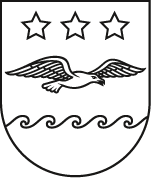 JŪRMALAS VALSTSPILSĒTAS PAŠVALDĪBAaTĻAUJAJūrmalā_____________________________________________(Jūrmalas valstspilsētas pašvaldības iestādes nosaukums)________________________(amats, vārds, uzvārds)Par atļauju pieņemt ziedojumu (dāvinājumu)Jūrmalas valstspilsētas administrācija 20__.gada ______ ir saņēmusi _______________ __________________(Jūrmalas valstspilsētas pašvaldības iestādes nosaukums)20__.gada ____________ iesniegumu Nr._________ par atļauju pieņemt ziedojumu (dāvinājumu) no _____________________ (reģistrācijas Nr./pers.kods ________________)                                  (ziedotāja (dāvinātāja) nosaukums)pamatojoties uz ______________________ 20_____.gada ______________ar piedāvājumu                                      (ziedotāja (dāvinātāja) nosaukums)		          (vēstule, iesniegums, numurs)_______________________ pieņemt ziedojumu (dāvinājumu) šādā sastāvā:(Jūrmalas valstspilsētas pašvaldības iestādes nosaukums) 1.____________________________________________ (turpmāk – ziedojums (dāvinājums).(ziedojuma (dāvinājuma) priekšmetu nosaukums un uzskaitījums)_______________________________________________________________________________________________________________________________________________________________________________________________________________(Izvērtējums, ka ziedojumu (dāvinājumu) ir iespēja izlietot atbilstoši Pašvaldības iestādes funkcijām)Likuma „Par interešu konflikta novēršanu valsts amatpersonu darbībā” 14.panta otrā daļa nosaka, ka valsts amatpersona, kā arī koleģiālā institūcija, var pieņemt ziedojumu publiskas personas institūcijas vārdā, ja ziedojuma pieņemšana valsts amatpersonai nerada interešu konfliktu un neietekmē lēmuma pieņemšanu attiecībā uz ziedotāju. Ievērojot šā panta ceturtajā daļā noteiktos ierobežojumus, un ņemot vērā šā panta piektās  daļas nosacījumus, ka pirms ziedojuma pieņemšanas valsts amatpersona vai koleģiālā institūcija izvērtē, vai publiskas personas institūcijai attiecībā uz ziedotāju divus gadus pēc ziedojuma pieņemšanas varētu iestāties pienākums izdot administratīvos aktus, izņemot obligātos administratīvos aktus, veikt uzraudzības vai kontroles funkcijas un vai ziedojuma pieņemšana varētu radīt interešu konfliktu vai ierobežot publiskas personas institūcijas normatīvajos aktos noteikto funkciju vai uzdevumu izpildi, var pieņemt ziedojumu, bet pirms ziedojuma pieņemšanas nepieciešama augstākas amatpersonas vai koleģiālās institūcijas rakstveida atļauja.Lai nodrošinātu ziedojuma (dāvinājuma) pieņemšanu, pamatojoties uz likuma „Par interešu konflikta novēršanu valsts amatpersonu darbībā” 14. pantu, Jūrmalas valstspilsētas pašvaldība atļauj _______________ pieņemt ziedojumu (dāvinājumu) no 				(Jūrmalas valstspilsētas pašvaldības iestādes nosaukums) _________________ šāda mērķa īstenošanai ________________________________(ziedotāja/dāvinātāja nosaukums)			(norāda mērķi, izņemot Nolikuma 15.punktā minētos gadījumus)(atzīmē ar “X” atbilstošo variantu)Jūrmalas valstspilsētas pašvaldības izpilddirektors/Jūrmalas domes priekšsēdētājs				(paraksts*)		Vārds Uzvārds*Dokuments parakstīts ar drošu elektronisko parakstu un satur laika zīmogu.Jomas iela 1/5, Jūrmala, LV - 2015, reģ. Nr. 40900036698, tālrunis: 67093816, e-pasts: pasts@jurmala.lv, www.jurmala.lvNr.Uz publiskām vajadzībāmpubliskās personas institūcijas vajadzībām